Военно – спортивное развлечение «Школа молодого бойца» Праздник настоящих мужчин прошел в нашем детском саду 20 февраля 2018г.Праздник посвящен Дню защитника Отечества  и сопровождали праздник  перестроения и разминка, игры, патриотические песни и танцы, соревнования в ловкости, силе, смелости, находчивости не только детей старшего дошкольного возраста, но и пап, и даже мам, а также воспитателей  ребят.Детский смех, улыбки радовали родителей и гостей.В качестве приглашенных были дети младшего и среднего возраста, которые принимали участие в играх и даже в соревнованиях.Все остались довольны спортивным праздником, получили мощный заряд энергии и хорошего настроения.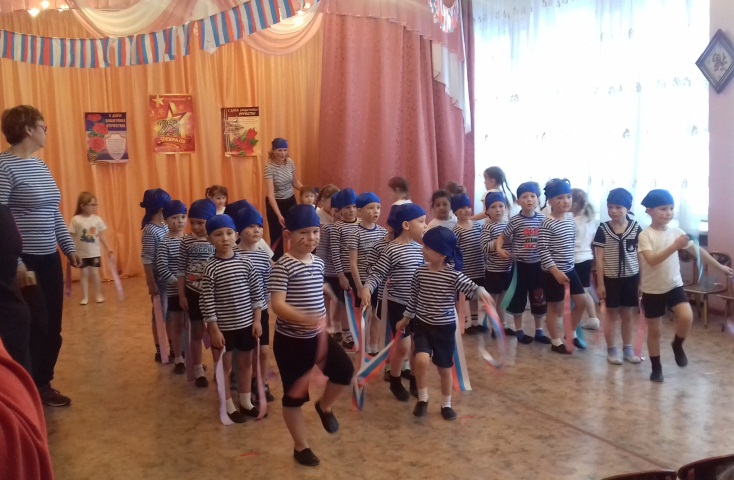 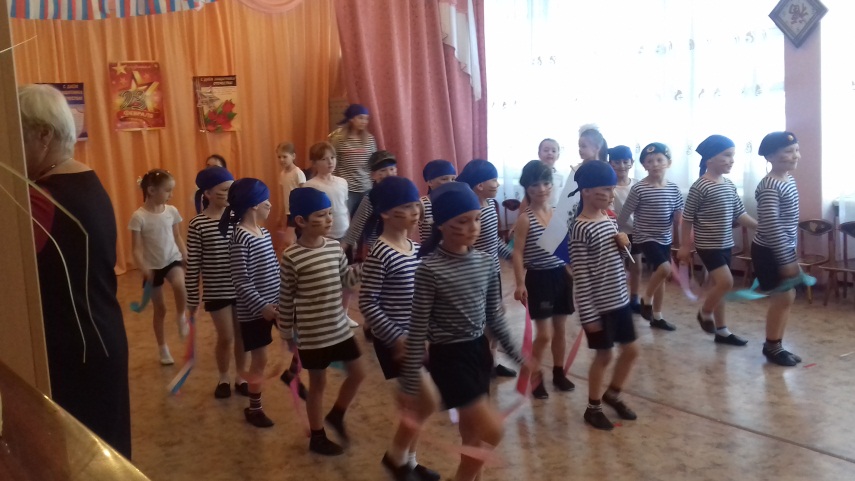 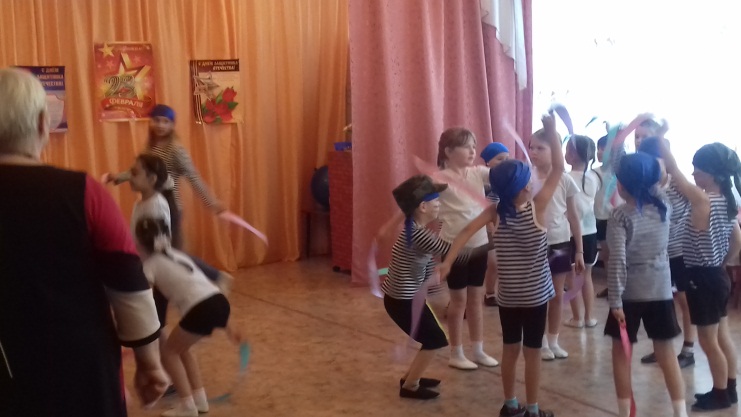 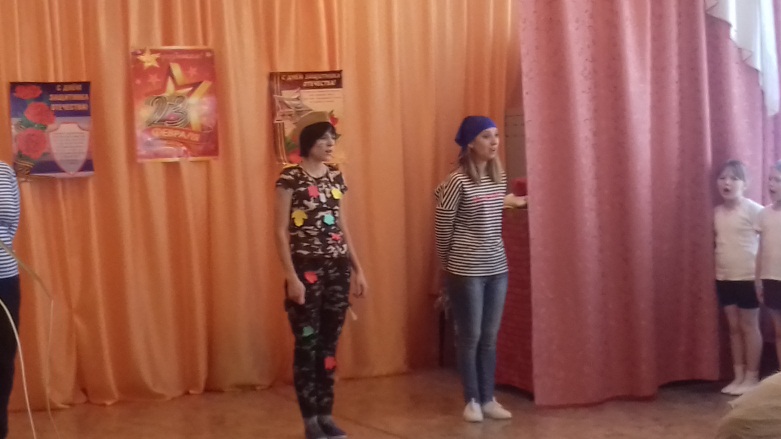 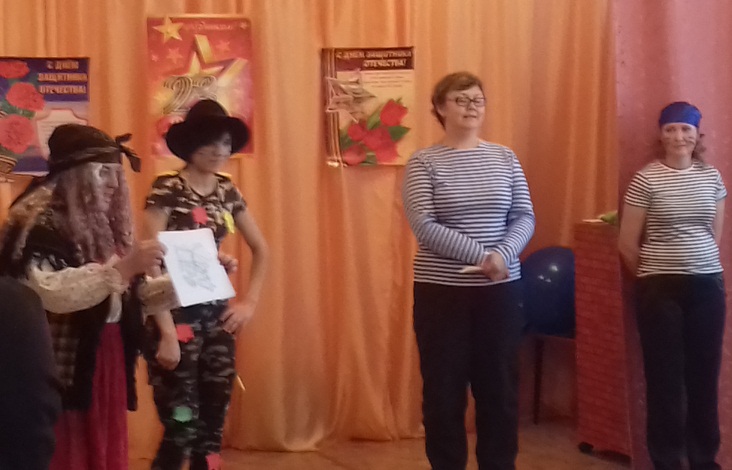 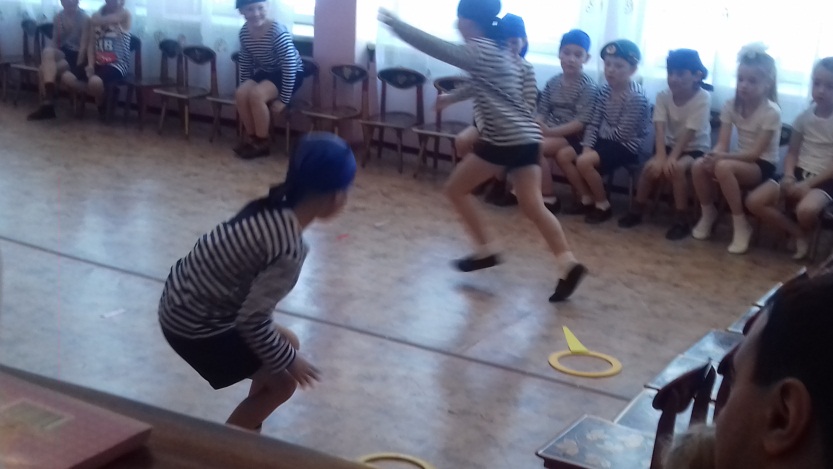 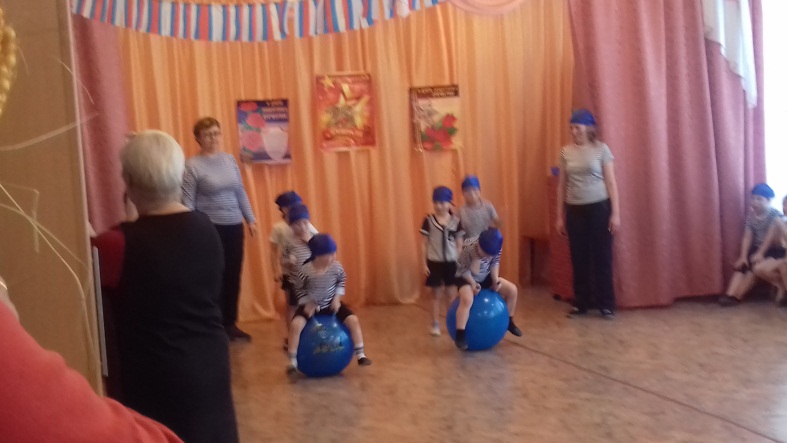 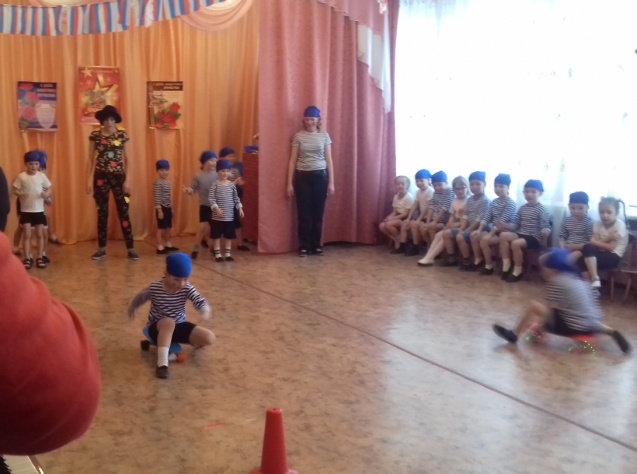 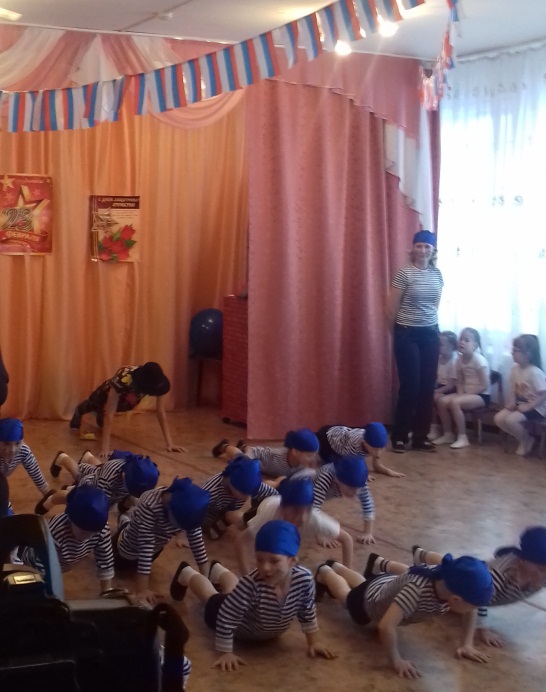 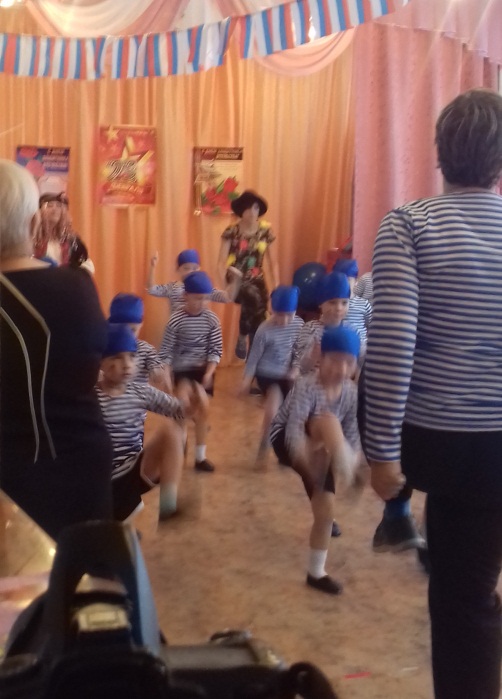 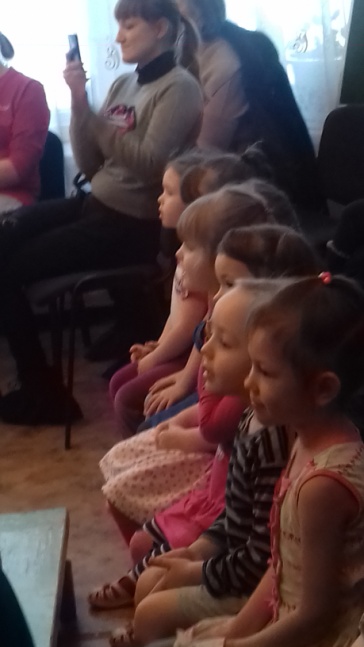 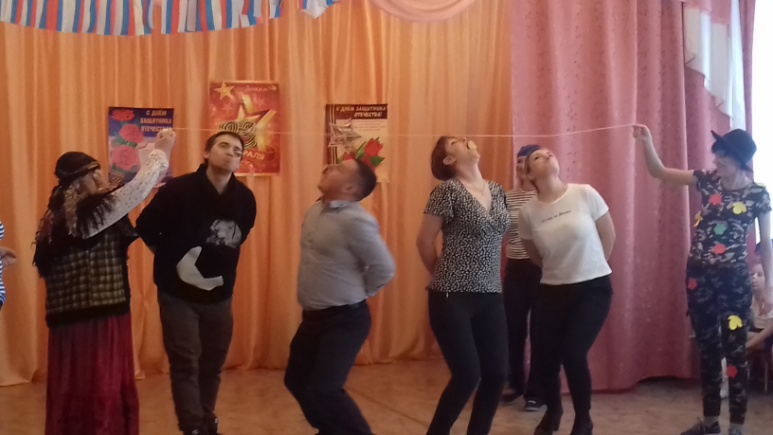 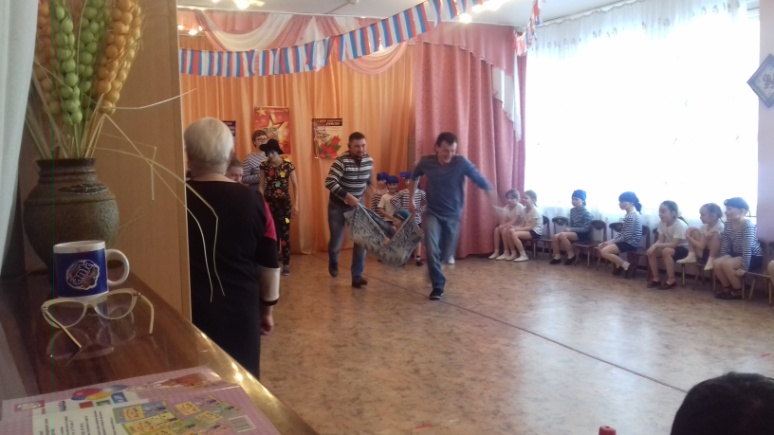 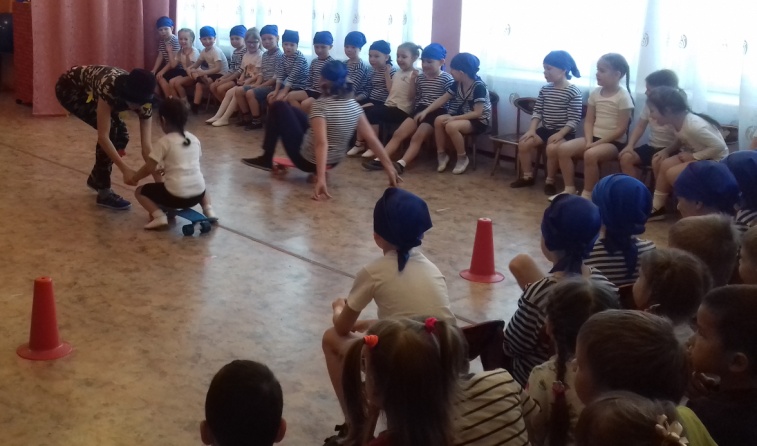 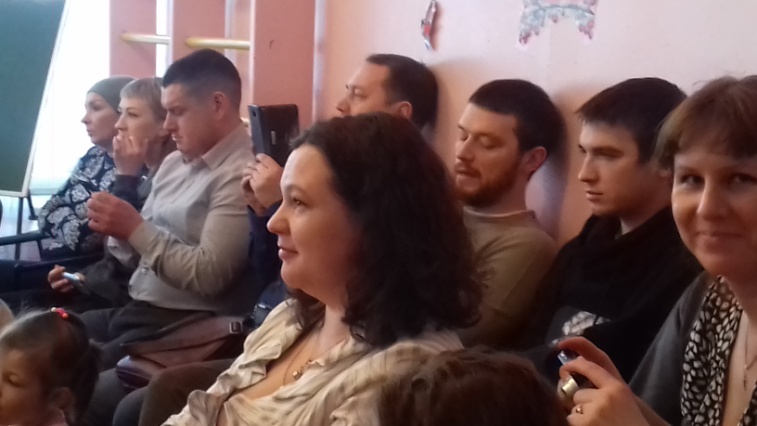 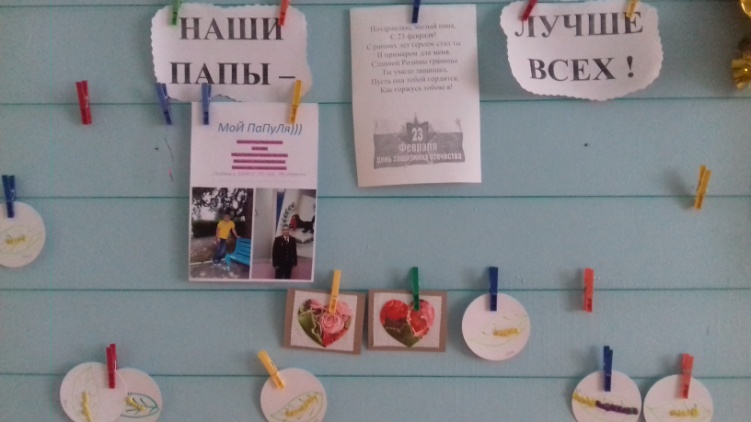 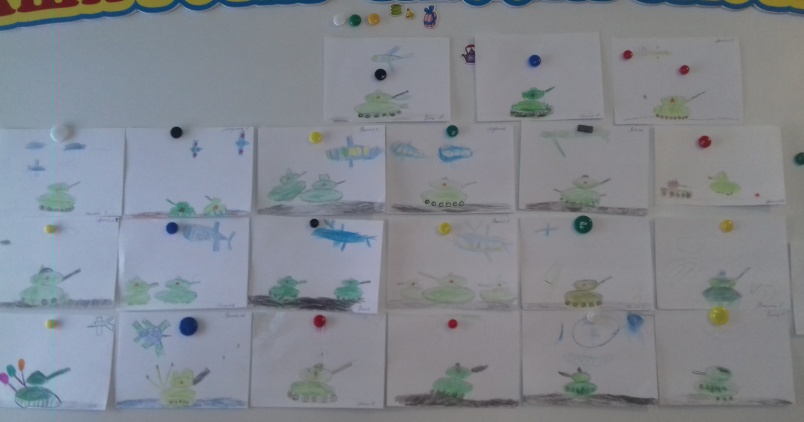 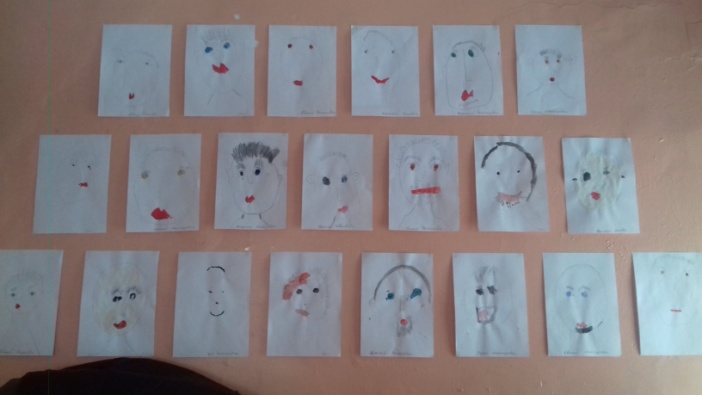 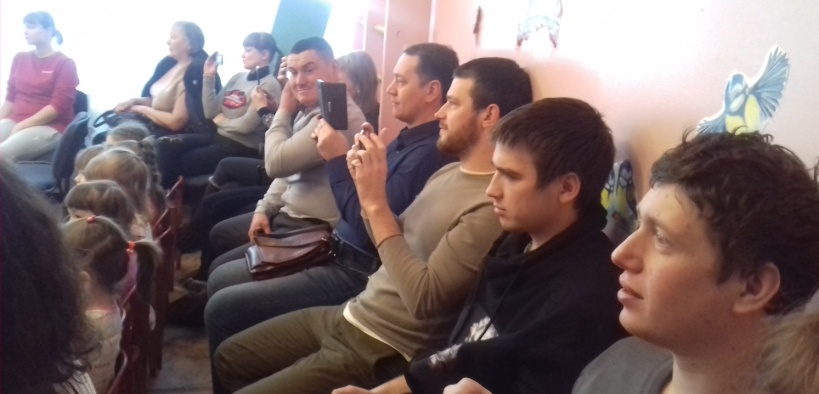 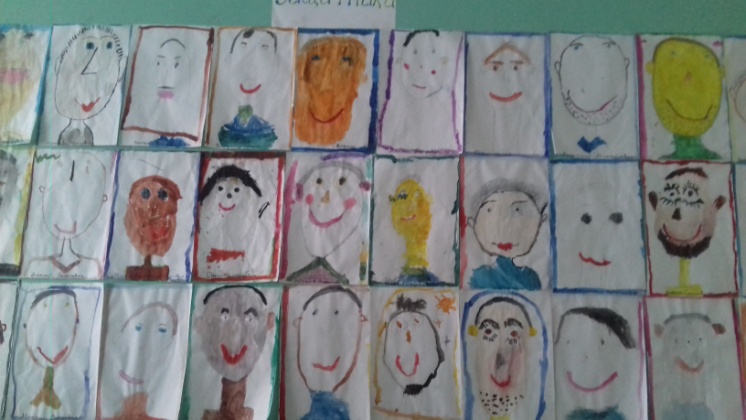 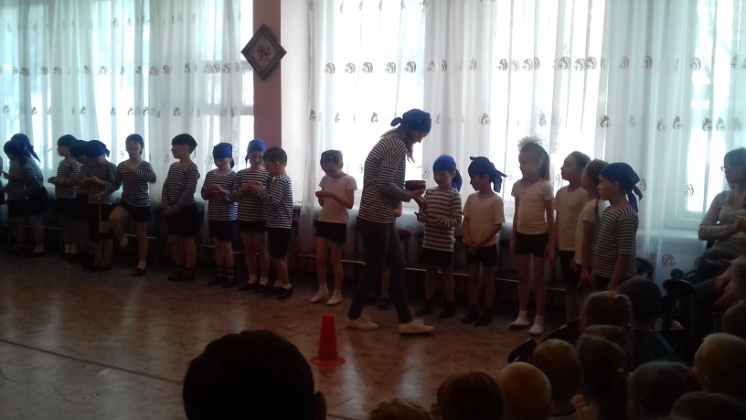 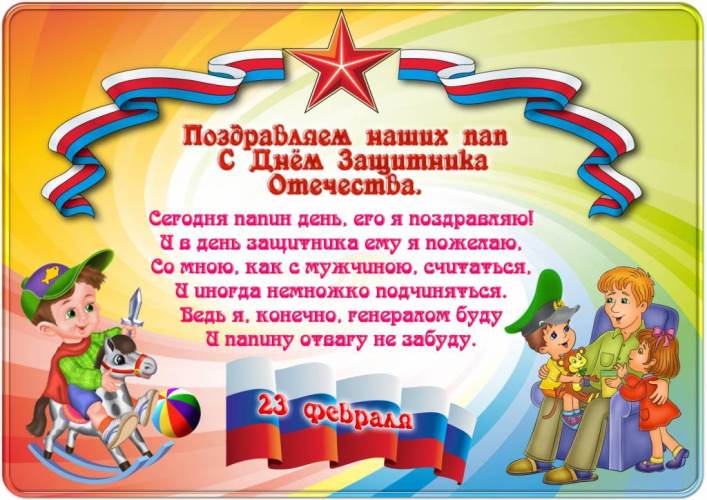 